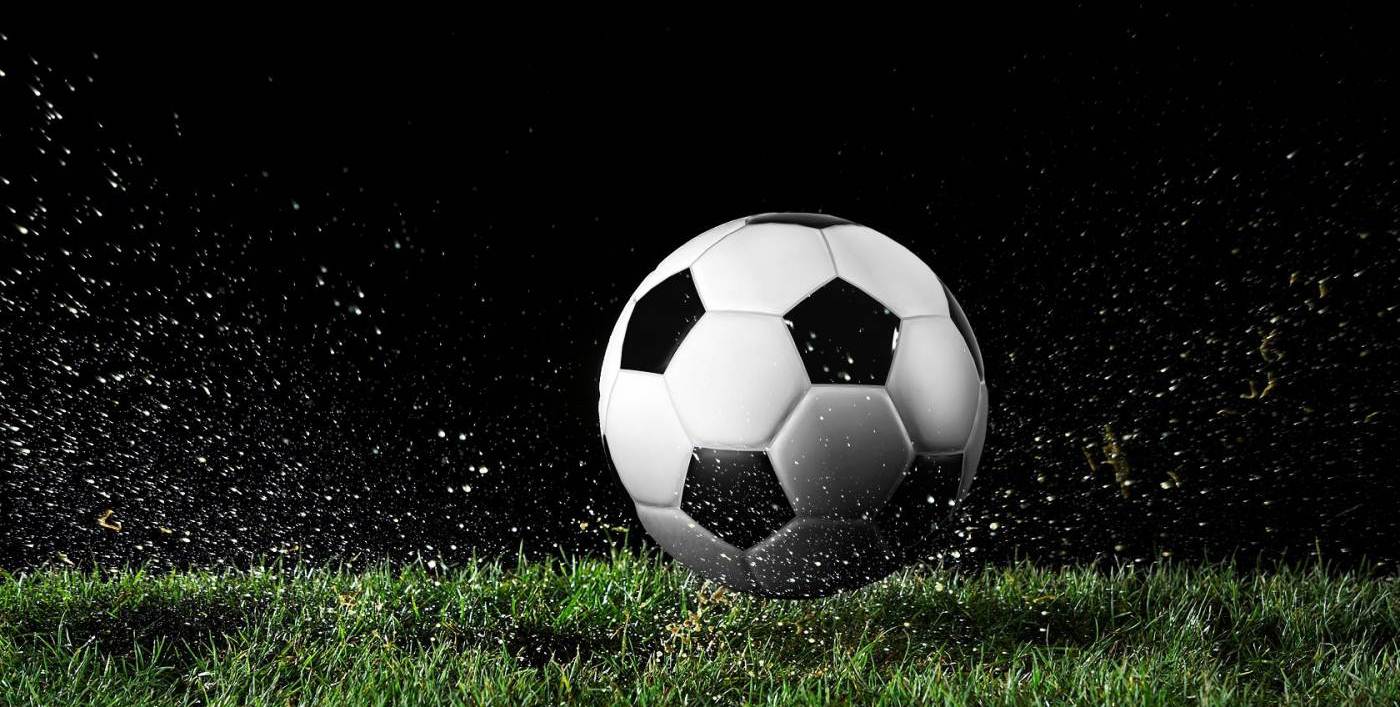 ФИНАЛЬНАЯ АренаПодгруппа 1Подгруппа 1Подгруппа 1Подгруппа 1Подгруппа 1Подгруппа 1Подгруппа 1№КомандаКомандаКомандаООРаз.Раз.МестоМесто1ТрансАртТрансАртТрансАрт13134-44-4222Лайв ТверьЛайв ТверьЛайв Тверь17176-26-2113ЛУЧЛУЧЛУЧ10104-54-5334ТверецкийТверецкийТверецкий773-63-644Подгруппа 2Подгруппа 2Подгруппа 2Подгруппа 2Подгруппа 2Подгруппа 2Подгруппа 2№КомандаКомандаКомандаООРаз.Раз.МестоМесто5ЕСКЕСКЕСК14147-67-6226СКИФСКИФСКИФ995-55-5337ДУМАДУМАДУМА232310-610-6118УльтраУльтраУльтра445-105-1044Подгруппа 3Подгруппа 3Подгруппа 3Подгруппа 3Подгруппа 3Подгруппа 3Подгруппа 3№КомандаКомандаКомандаООРаз.Раз.МестоМесто9Тверь ЮнайтедТверь ЮнайтедТверь Юнайтед20209-39-31110ЮлкоЮлкоЮлко14146-46-42211СелигерСелигерСелигер773-73-74412МолотМолотМолот994-84-833Подгруппа 4Подгруппа 4Подгруппа 4Подгруппа 4Подгруппа 4Подгруппа 4Подгруппа 4№КомандаКомандаКомандаООРаз.Раз.МестоМесто13КалининКалининКалинин12127-47-422142КАД2КАД2КАД773-43-44415СанрайзСанрайзСанрайз16168-68-61116МедноеМедноеМедное10104-84-833Подгруппа 5Подгруппа 5Подгруппа 5Подгруппа 5Подгруппа 5Подгруппа 5Подгруппа 5№КомандаКомандаКомандаООРаз.Раз.МестоМесто17СКФСКФСКФ262614-614-61118МСКМСКМСК16167-57-52219НавгаторНавгаторНавгатор663-83-84420Тверь Юнайтед-2Тверь Юнайтед-2Тверь Юнайтед-2775-105-1033Подгруппа 6Подгруппа 6Подгруппа 6Подгруппа 6Подгруппа 6Подгруппа 6Подгруппа 6№КомандаКомандаКомандаООРаз.Раз.МестоМесто21СтеллаСтеллаСтелла262612-612-61122ПолитехПолитехПолитех10105-95-93323Медное-2Медное-2Медное-2441-61-64424ШтурмШтурмШтурм12129-89-822Арена 2 этапа (2-1)Арена 2 этапа (2-1)Арена 2 этапа (2-1)Арена 2 этапа (2-1)Арена 2 этапа (2-1)Арена 2 этапа (2-1)Арена 2 этапа (2-1)Арена 2 этапа (2-1)Арена 2 этапа (2-1)Арена 2 этапа (2-1)№№КомандаКомандаКомандаООРаз.Раз.Место11СКФСКФСКФ12124-24-2222Live TverLive TverLive Tver994-44-4333ЕСКЕСКЕСК16167-47-4144КалининКалининКалинин441-61-64Арена 2-2Арена 2-2Арена 2-2Арена 2-2Арена 2-2Арена 2-2Арена 2-2Арена 2-2Арена 2-2Арена 2-2№№КомандаКомандаКомандаООРаз.Раз.Место11СтеллаСтеллаСтелла883-63-6322СанрайзСанрайзСанрайз191910-710-7233ЮлкоЮлкоЮлко774-74-7444ТрансАртТрансАртТрансАрт20207-47-41Арена 2-3Арена 2-3Арена 2-3Арена 2-3Арена 2-3Арена 2-3Арена 2-3Арена 2-3Арена 2-3Арена 2-311ДумаДумаДума232312-812-8122Тверь ЮнайедТверь ЮнайедТверь Юнайед442-92-9433МСКМСКМСК18187-47-4244ШтурмШтурмШтурм14148-88-83№Команда1234ОМ1Санрайз1-11-01-00-01-01-00-21-00-02-12112ЕСК1-10-10-11-00-20-22-1733ДУМА0-00-10-12-00-10-11-11-1644ТрансАРТ2-00-10-01-22-01-21-01-11-1122